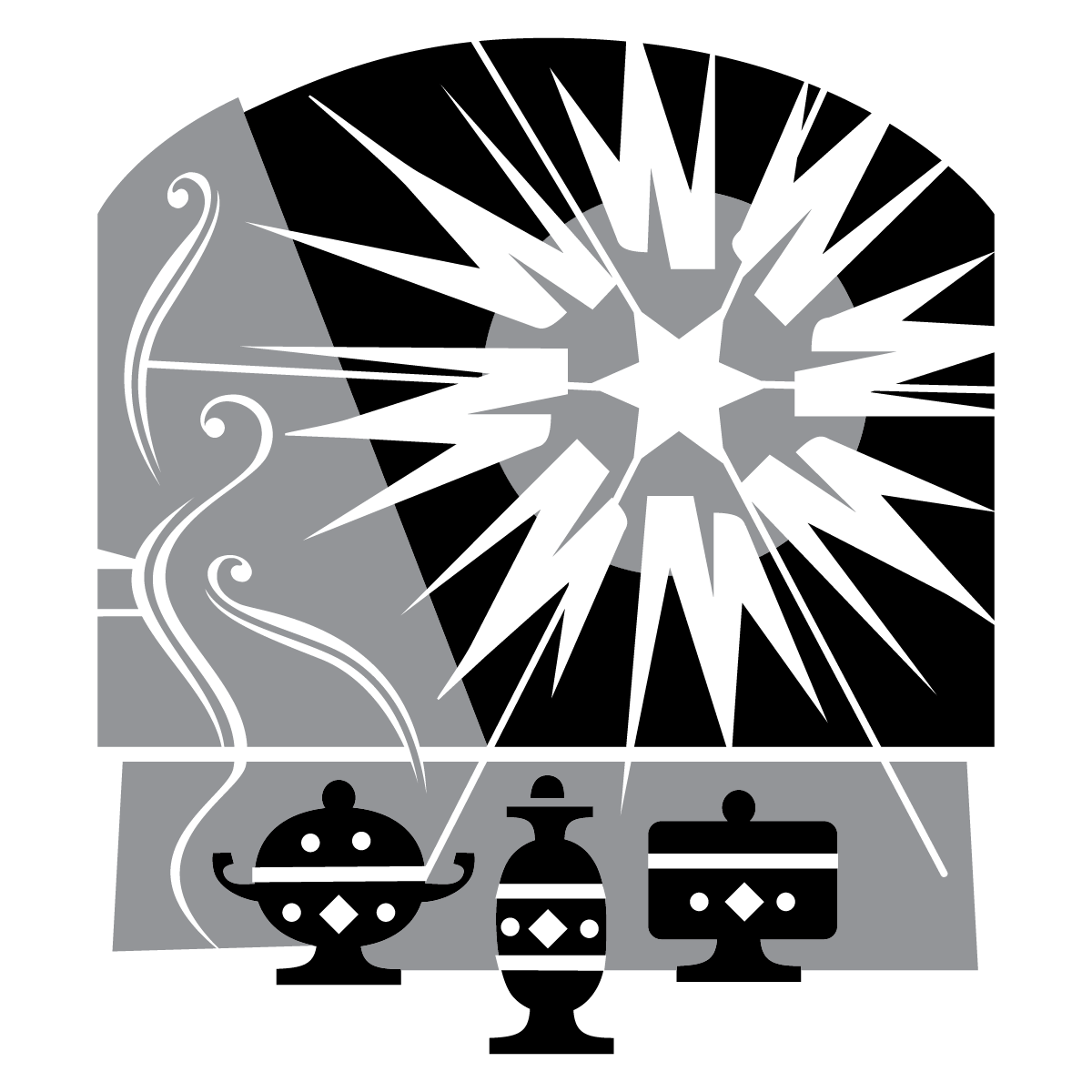 THE fOURTH SUNDAY after epiphanytRINITY EVANGELICAL LUTHERAN CHURCH  |  Saline, Michigan January 29, 2023WELCOME TO WORSHIPThank you for joining us in God’s house today! We cordially ask that our Guests with us this morning sign one of the guestbooks located at either the front or back entryways. THANK OFFERING:   Members of Trinity give their offering as an expression of love and thankfulness to the Lord and to help support the Lord’s work in our community and around the world.  Visitors need not feel obligated to participate in this offering which supports our ministry.Restrooms are located at the back of the upper level (the annex), and in the basement (down the back stairs of the sanctuary or annex). Handicap access is available, please ask an usher for assistance.Young Families / Toddler Bags – We are GLAD YOU BROUGHT YOUR CHILDREN to our worship service.  Jesus said: “Let the little children come to me and do not hinder them, for the kingdom of God belongs to such as these.”  We know that having little children in church can be a challenge, but DO NOT WORRY about it.  Many of your fellow worshippers have been in your shoes and are just happy you brought your children with you.  For your convenience, we have reserved the back rows of seating for parents with small children. These areas provide more flexibility for your family, as well as, easy access to move downstairs if necessary. A closed-circuit TV system allows families to continue participating in the service while downstairs. Pre-school toddler bags and children’s bulletins are available for their enjoyment. Ask an usher for one to use during the service and please return the toddler bag afterwards.SERVICE of the word	Bell Choir (11:00 a.m.)	“For the Beauty of the Earth”916 Today Your Mercy Calls Us	CW 916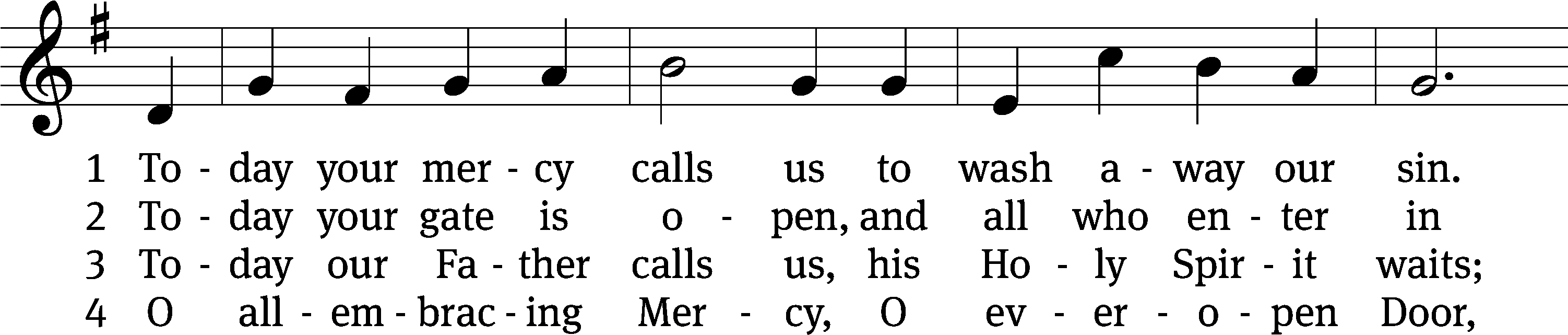 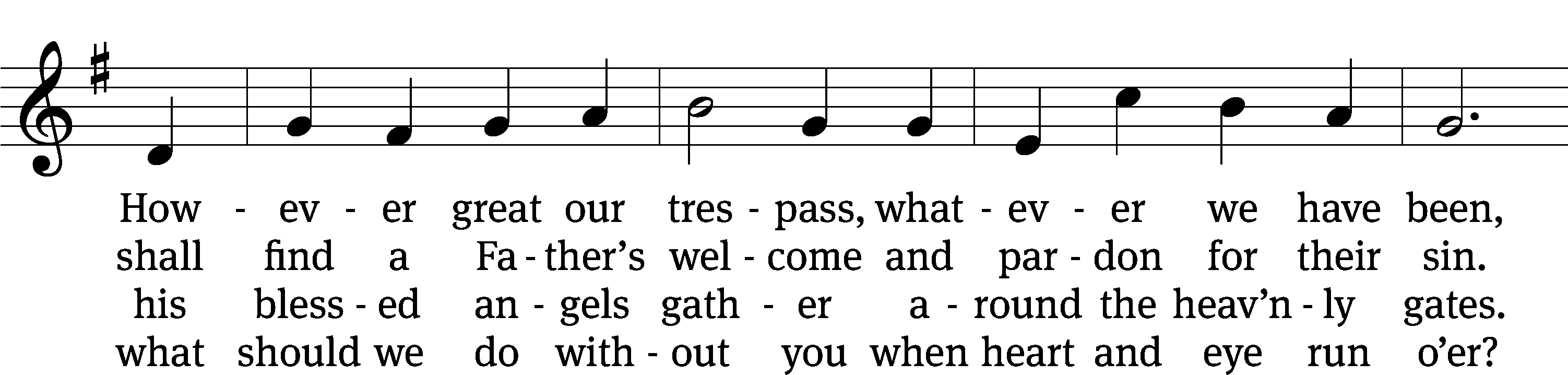 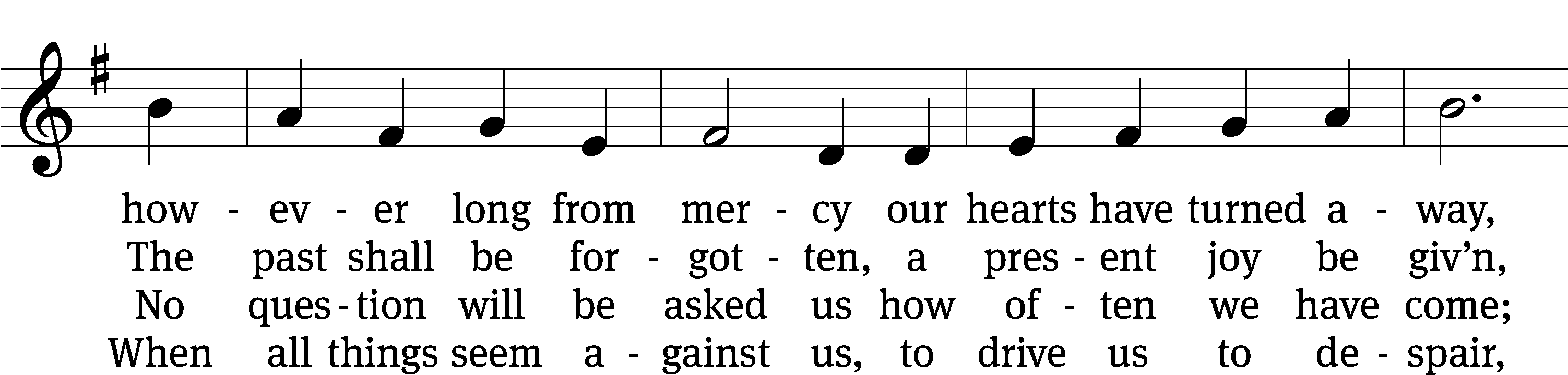 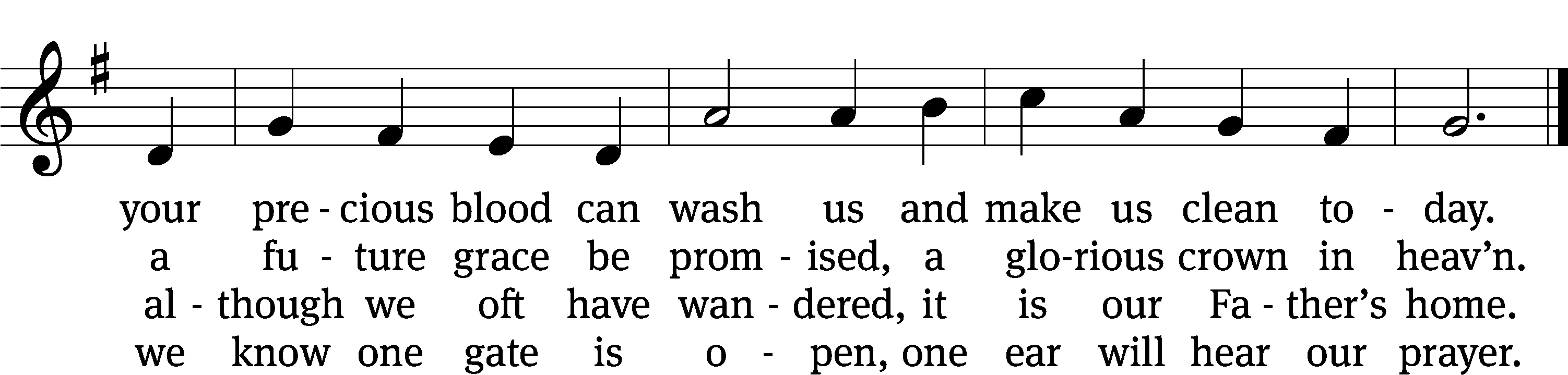 Text: Oswald Allen, 1816–1878, alt.
Tune: Friedrich K. Anthes, 1812–after 1857
Text and tune: Public domainPLEASE STAND, IF YOU ARE ABLEinvocationM:	The grace of our Lord (+) Jesus Christ and the love of God and the fellowship of the Holy Spirit be with you.C:	And also with you.CONFESSION OF SINSM:	We have come into the presence of God, who created us to love and serve him as his dear children. But we have disobeyed him and deserve only his wrath and punishment. Therefore, let us confess our sins to him and plead for his mercy.C:	Merciful Father in heaven, I am altogether sinful from birth. In countless ways I have sinned against you and do not deserve to be called your child. But trusting in Jesus, my Savior, I pray: Have mercy on me according to your unfailing love. Cleanse me from my sin, and take away my guilt. M:	God, our heavenly Father, has forgiven all your sins. By the perfect life and innocent death of our Lord Jesus Christ, he has removed your guilt forever. You are his own dear child. May God give you strength to live according to his will.C:	Amen.PRAYER AND PRAISEM:	In the peace of forgiveness, let us praise the Lord.OH, TASTE AND SEE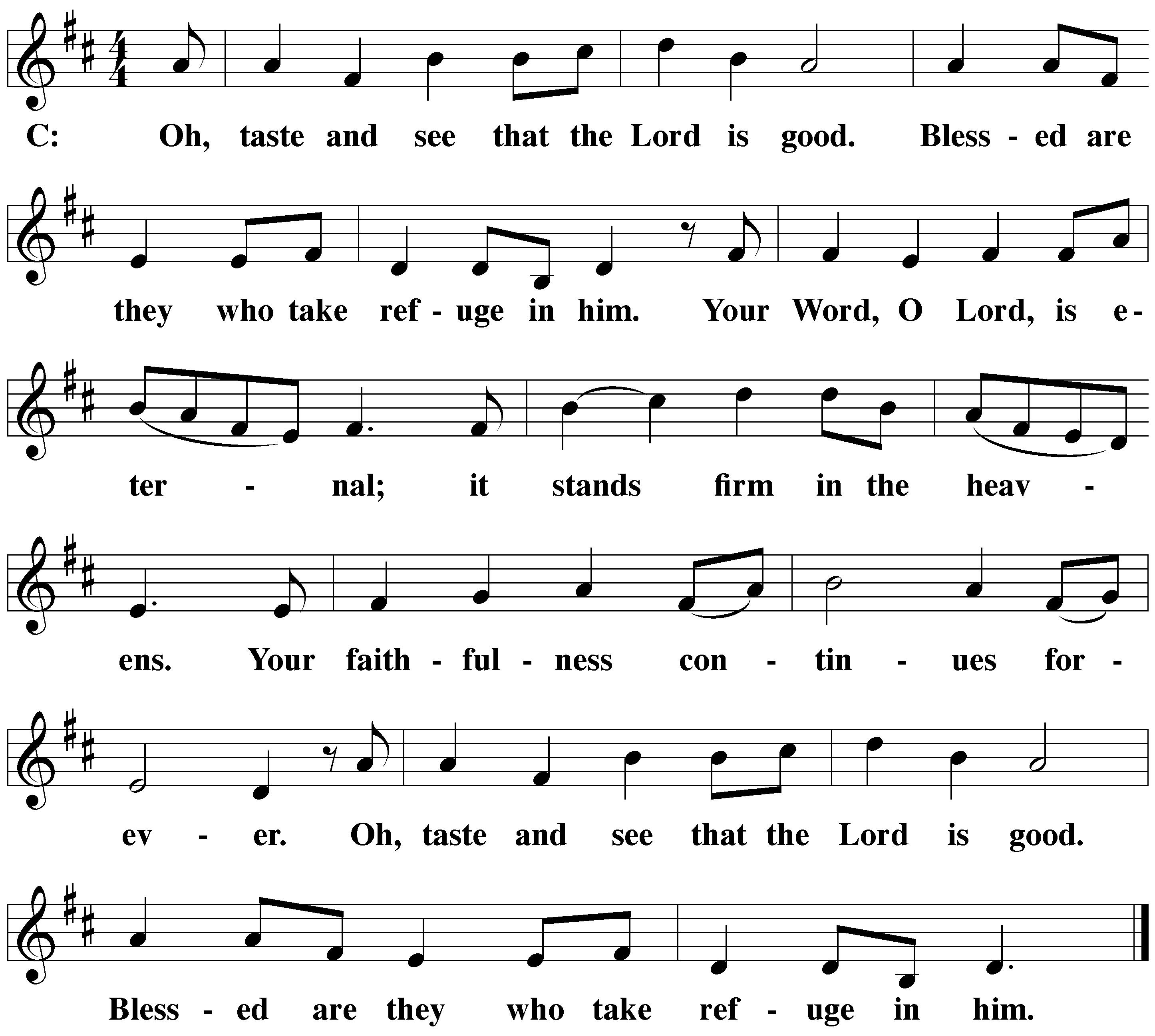 PRAYER OF THE DAYLet us pray.Almighty and everlasting God, look with mercy on our weaknesses, and in all our dangers and needs stretch out the right hand of your majesty to help and defend us; through your Son, Jesus Christ our Lord, who lives and reigns with you and the Holy Spirit, one God, now and forever.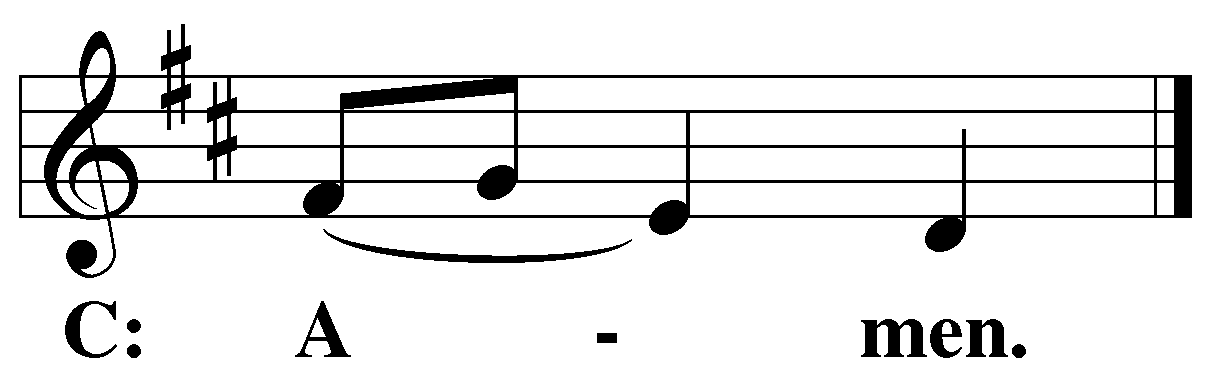 PLEASE BE SEATEDThe Wordthe FIRST LESSON	Zephaniah 2:3; 3:11-133 Seek the Lord, all you humble people of the earth who have carried out his commands. Seek righteousness. Seek humility. Maybe then you will be sheltered in the day of the Lord’s anger.11 In that day you will no longer bear the shame of your rebellions against me. Then I will remove the proud boasters from among you, and you will never again be arrogant on my holy hill. 12 But I will leave among you the people who are humble and weak. They will seek refuge in the name of the Lord. 13 The Israelites who remain will no longer act unjustly. They will not lie, and a deceitful tongue will not be found in their mouth. Instead, they will graze peacefully like sheep and lie down. No one will terrify them.1A Blessed Are They	Psalm 1A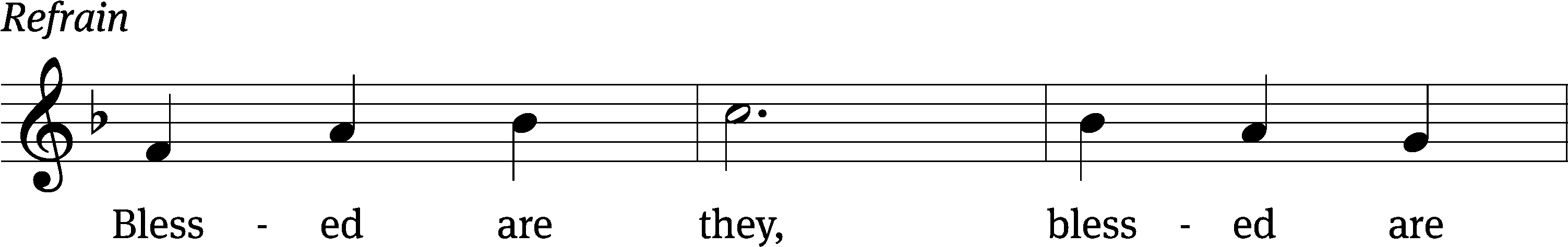 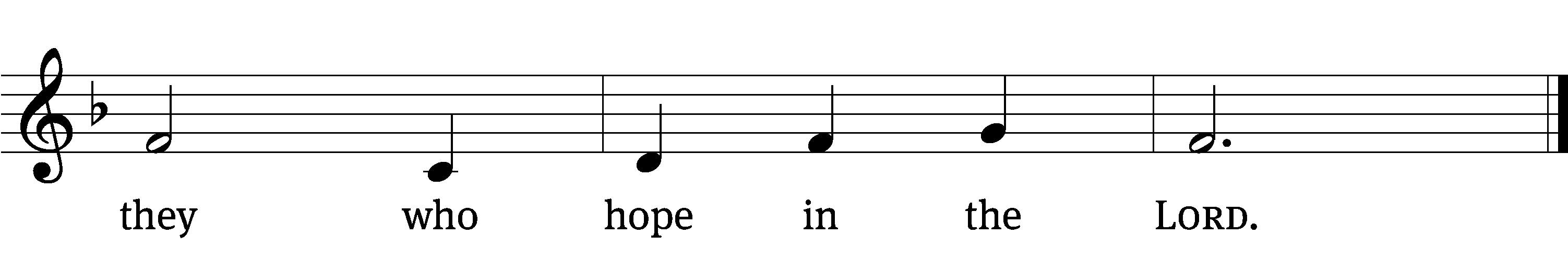 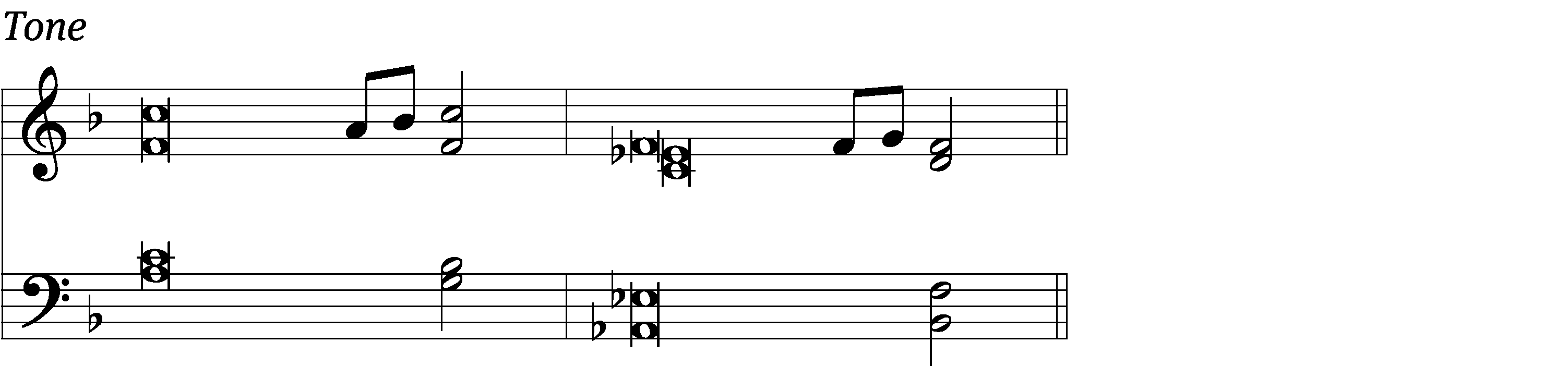 Blessed is the one who / does not walk    in step with the / wickedor stand in the way that / sinners take    or sit in the company of / mockers,but whose delight is in the law / of the Lord,    and who meditates on his law / day and night.That person is like a tree planted by streams of / water,    which yields its fruit in / seasonand whose leaf does not / wither—    whatever they do / prospers.     RefrainNot so the / wicked!    They are like chaff that the wind / blows away.Therefore the wicked will not stand in the / judgment,    nor sinners in the assembly of the / righteous.     RefrainFor the Lord watches over the way of the / righteous,    but the way of the wicked leads to de- / struction.Glory be to the Father and / to the Son    and to the Holy / Spirit,as it was in the be- / ginning,    is now, and will be forever. / Amen.     RefrainText: Lectionary for Mass (refrain)
Tune: Michel Guimont
Setting: Michel Guimont
Text: © 1969, 1981, 1997 ICEL (refrain). Used by permission: OneLicense no. 727703
Music: © 1998 GIA Publications, Inc. Used by permission: OneLicense no. 727703THE SECOND LESSON 	1 Corinthians 1:26-3126 For example, consider your call, brothers. Not many of you were wise from a human point of view, not many were powerful, and not many were born with high status. 27 But God chose the foolish things of the world to put to shame those who are wise. God chose the weak things of the world to put to shame the things that are strong, 28 and God chose the lowly things of the world and the despised things, and the things that are not, to do away with the things that are, 29 so that no one may boast before God. 30 But because of him you are in Christ Jesus, who became for us the wisdom from God, namely, our righteousness and sanctification and redemption. 31 God did this so that, just as it is written, “Let the one who boasts boast in the Lord.”please stand, if you are ableVerse of the dayAlleluia.  Blessed are the poor in spirit, for theirs is the kingdom of heaven.  Alleluia. (Matt. 5:3)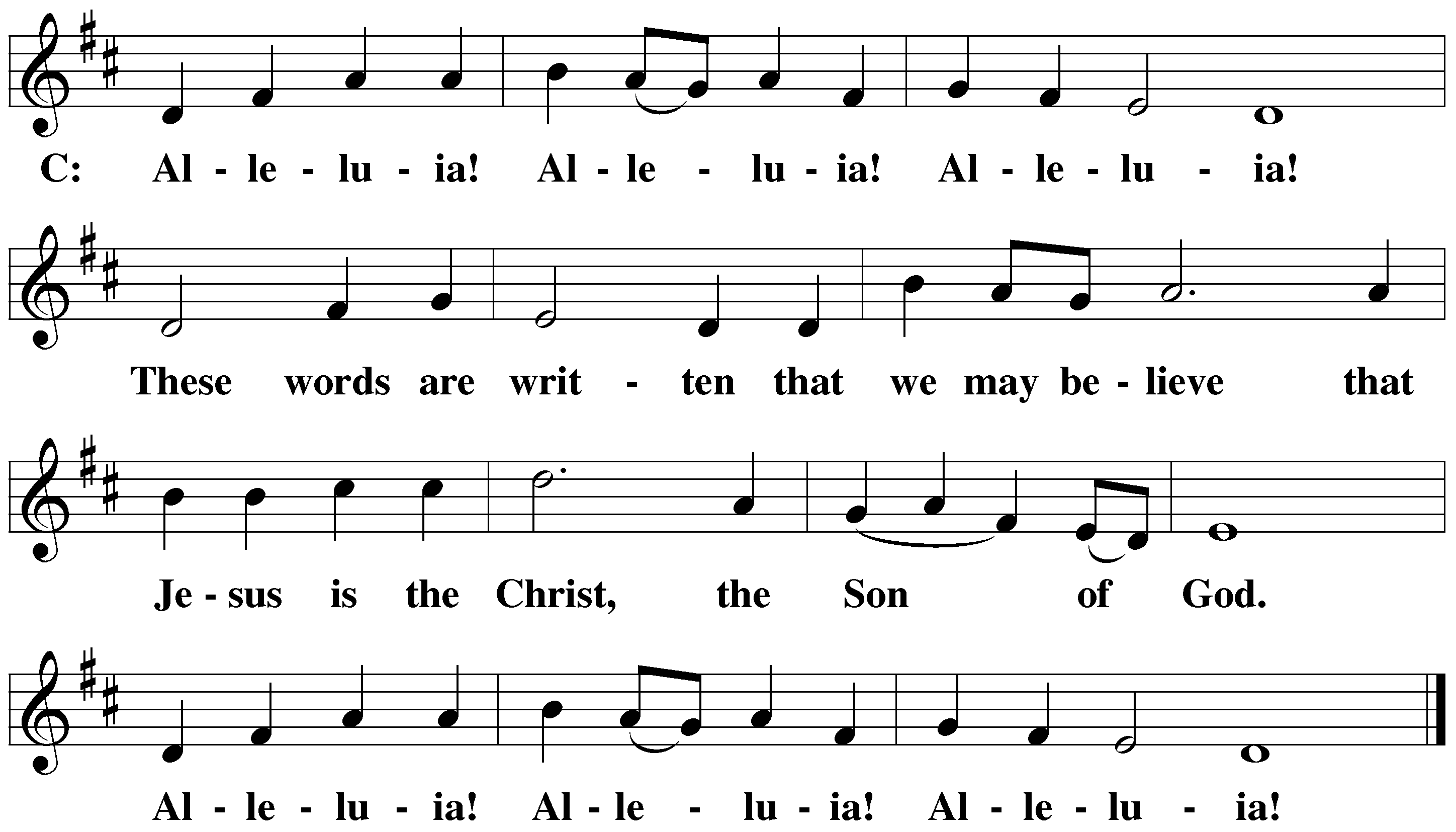 THE GOSPEL LESSON	Matthew 5:1-12M:   The Gospel according to Matthew chapter 5, verses 1-121 When Jesus saw the crowds, he went up onto a mountain. When he sat down, his disciples came to him. 2 He opened his mouth and began to teach them. He said these things:3 “Blessed are the poor in spirit,
    because theirs is the kingdom of heaven.
4 Blessed are those who mourn,
    because they will be comforted.
5 Blessed are the gentle,
    because they will inherit the earth.
6 Blessed are those who hunger and thirst for righteousness,
    because they will be filled.
7 Blessed are the merciful,
    because they will receive mercy.
8 Blessed are the pure in heart,
    because they will see God.
9 Blessed are the peacemakers,
    because they will be called sons of God.
10 Blessed are those who are persecuted because of righteousness,
    because theirs is the kingdom of heaven.11 “Blessed are you when people insult you and persecute you and falsely say all kinds of evil against you because of me. 12 Rejoice and be glad, because great is your reward in heaven. In fact, that is how they persecuted the prophets who were before you.”M:	This is the Gospel of the Lord. 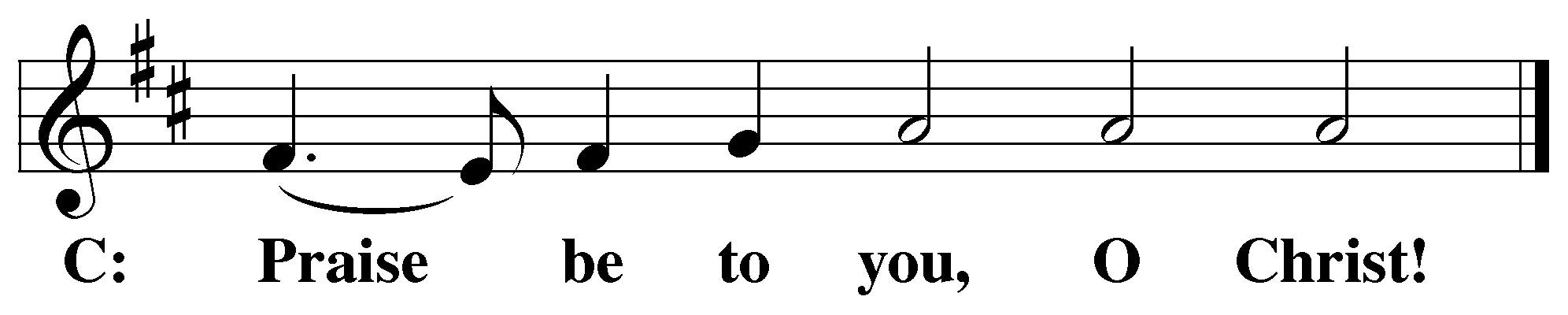 PLEASE BE SEATED690 Blest Are They	CW 690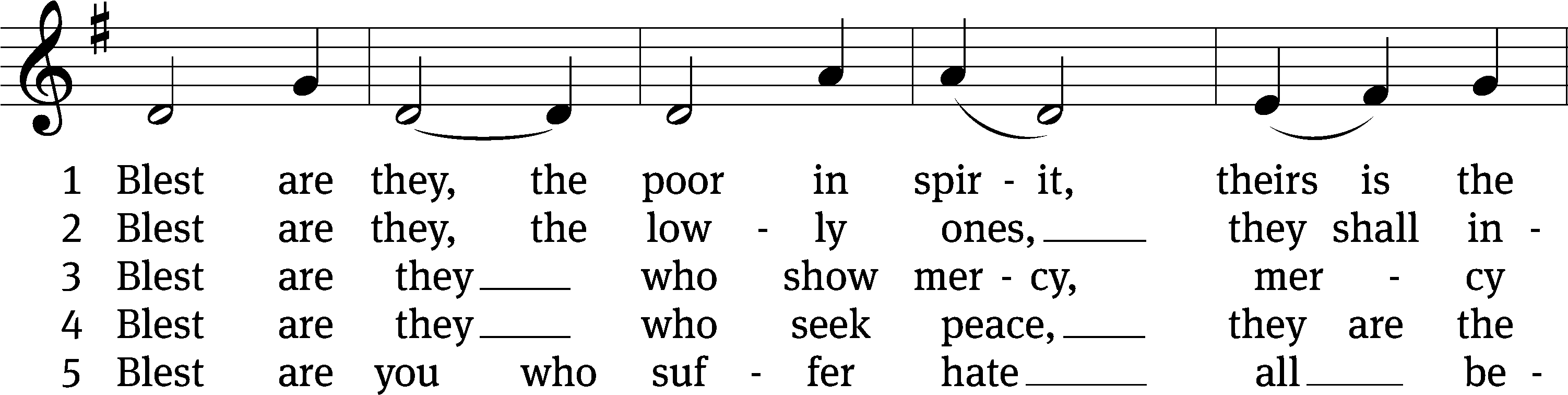 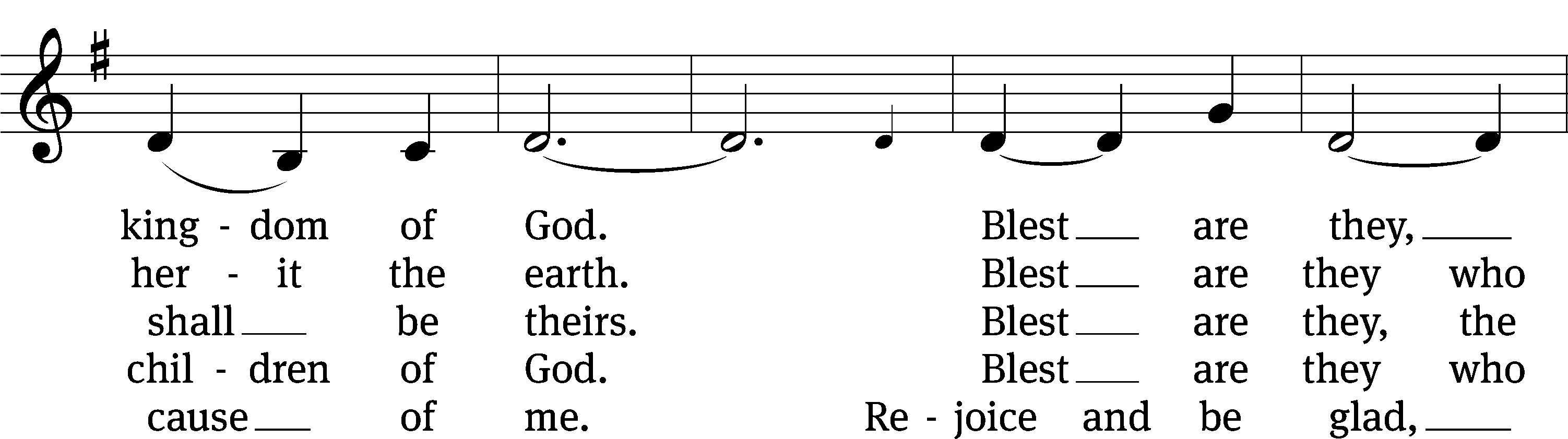 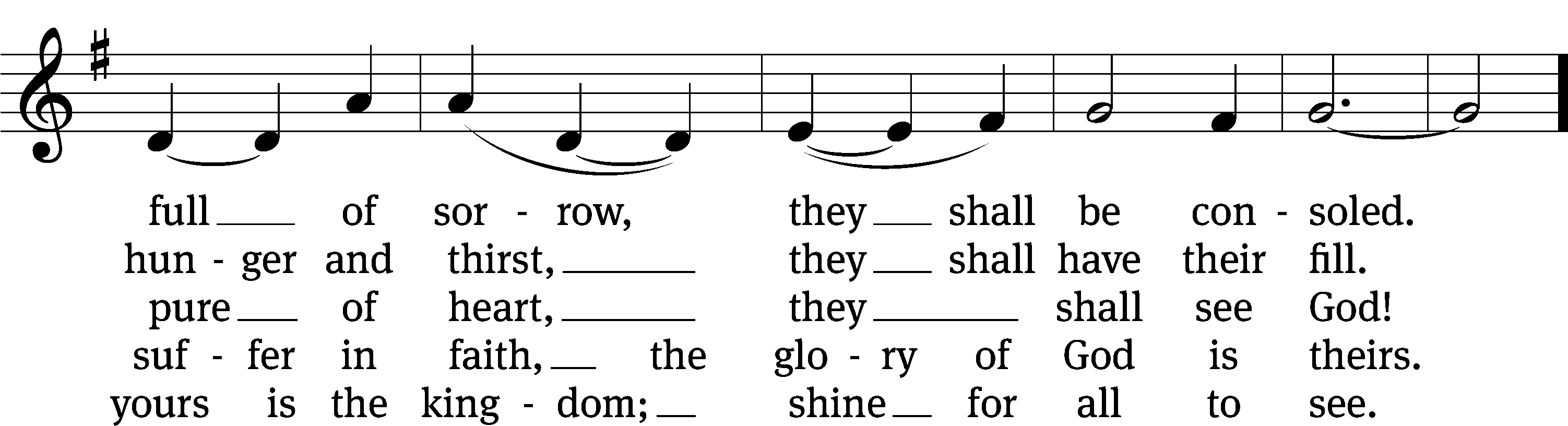 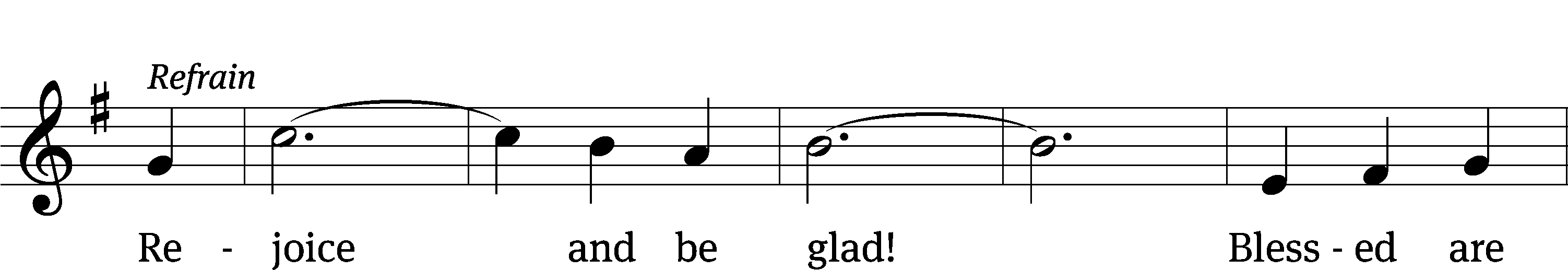 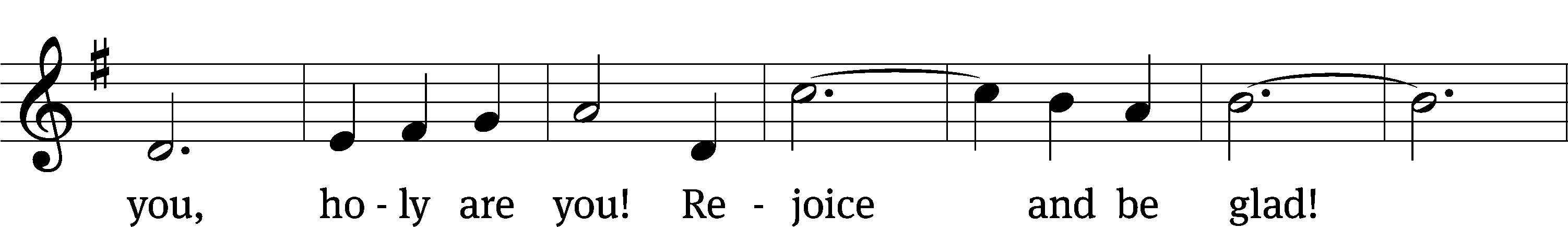 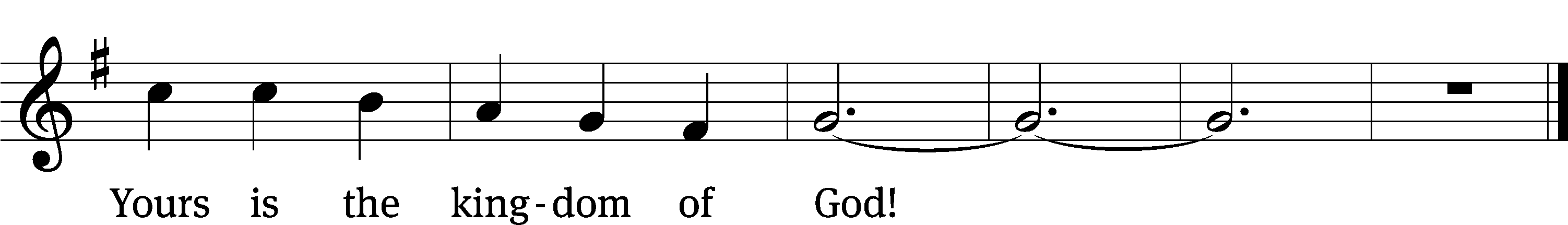 Text: David Haas, b. 1957
Tune: David Haas, b. 1957
Text and tune: © 1985 GIA Publications, Inc. Used by permission: OneLicense no. 727703SERMON	1 Corinthians 1:26-31“A Time to Boast”PLEASE STAND, IF YOU ARE ABLETHE APOSTLES’ CREED	I believe in God, the Father almighty,maker of heaven and earth.I believe in Jesus Christ, his only Son, our Lord,who was conceived by the Holy Spirit,born of the virgin Mary,suffered under Pontius Pilate,was crucified, died, and was buried.He descended into hell.The third day he rose again from the dead.He ascended into heavenand is seated at the right hand of God the Father almighty. From there he will come to judge the living and the dead.I believe in the Holy Spirit,the holy Christian Church, the communion of saints,the forgiveness of sins,the resurrection of the body,and the life everlasting. Amen.BELL CHOIR (8:30 a.m.)	         “For the Beauty of the Earth”PRAYER OF THE CHURCH THE LORD’S PRAYERC:	Our Father, who art in heaven, hallowed be thy name, thy kingdom come, thy will be done on earth as it is in heaven. Give us this day our daily bread; and forgive us our trespasses, as we forgive those who trespass against us; and lead us not into temptation, but deliver us from evil. For thine is the kingdom and the power and the glory forever and ever. Amen.PLEASE BE SEATED633 Speak, O Lord	CW 633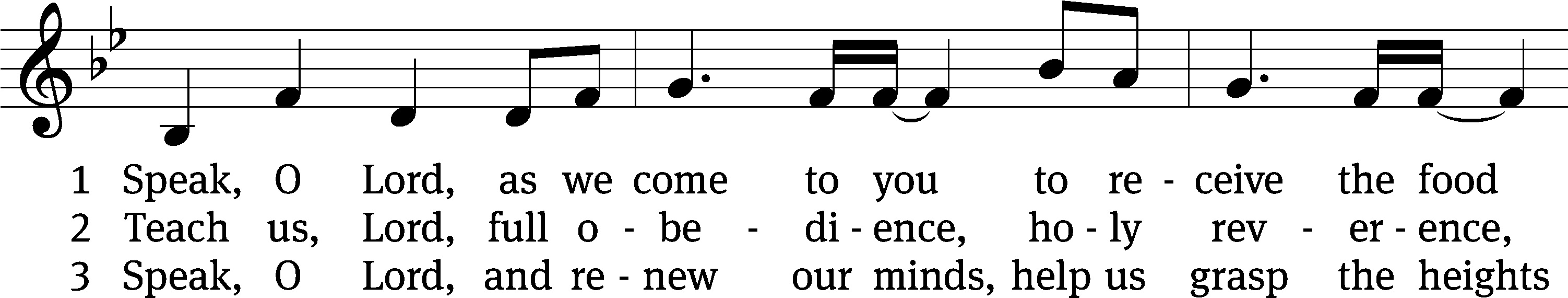 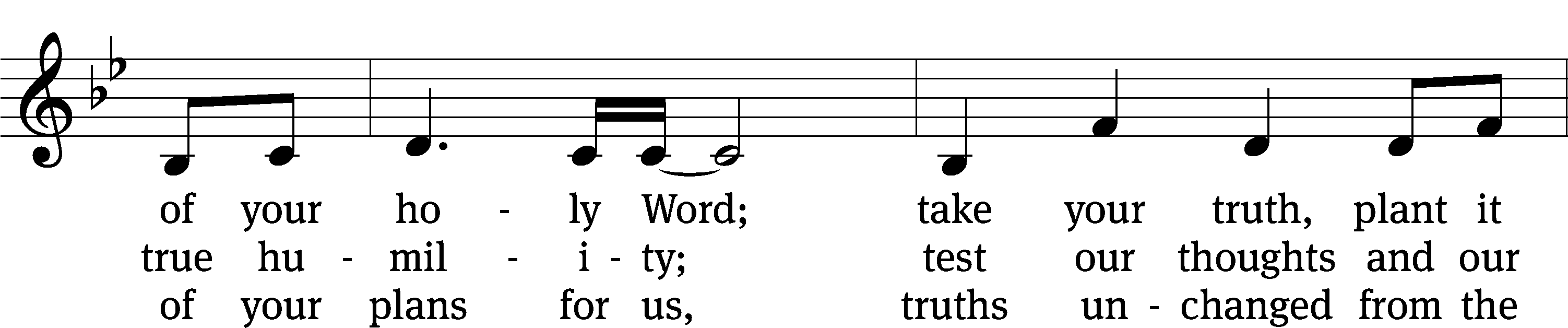 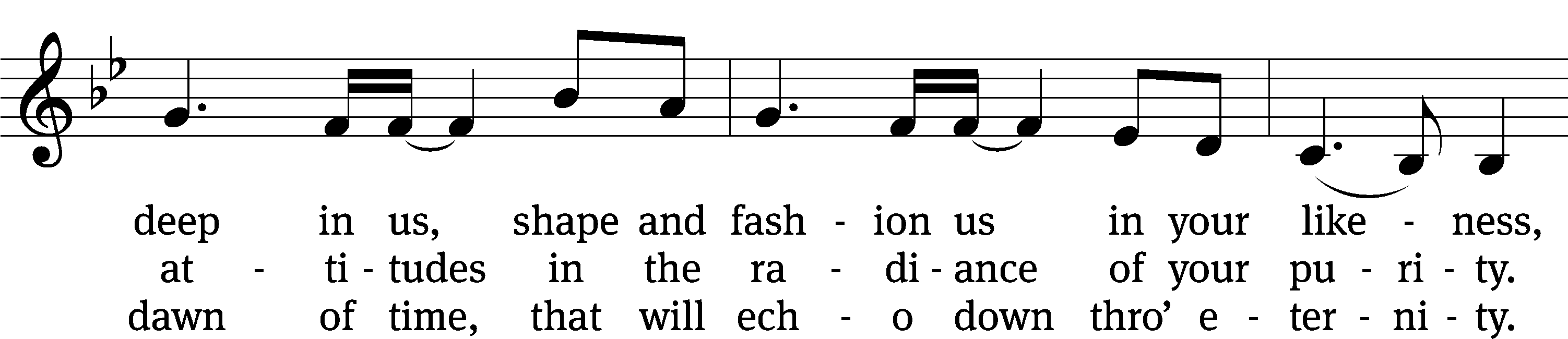 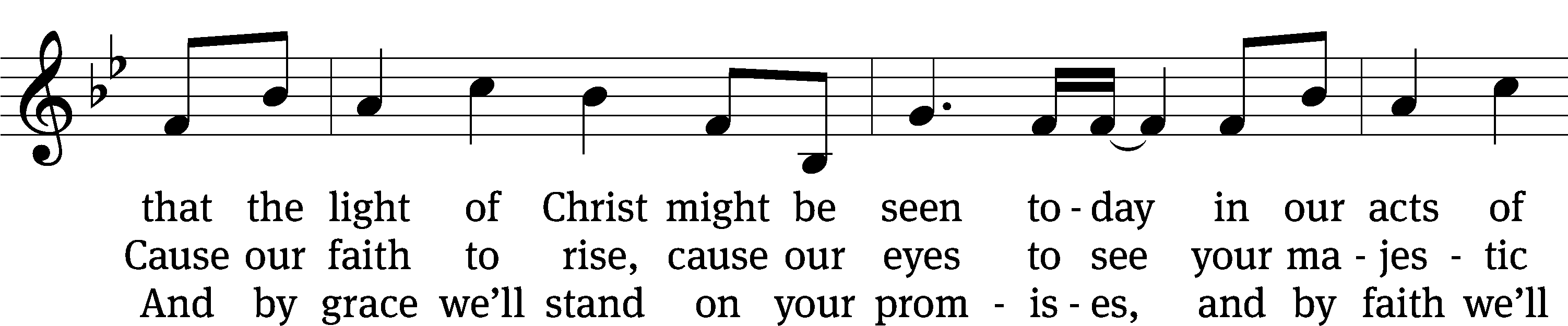 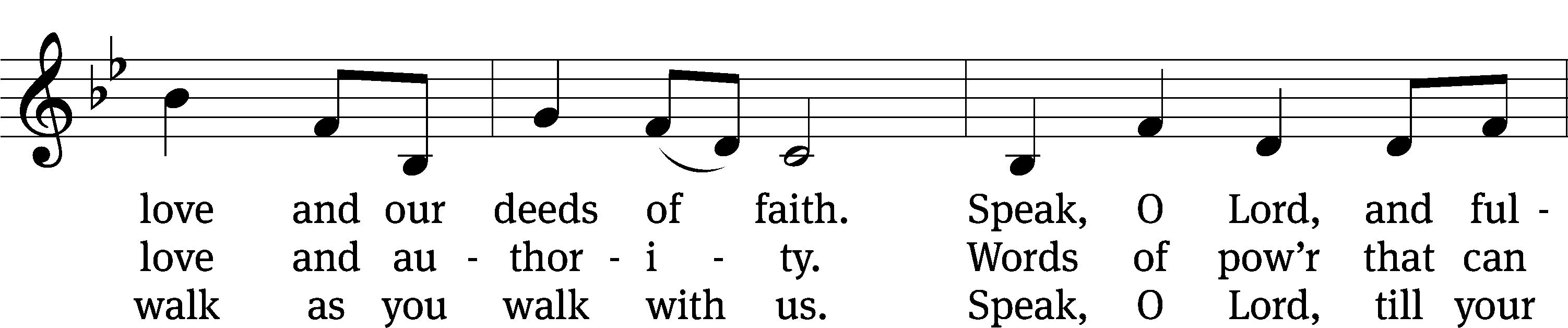 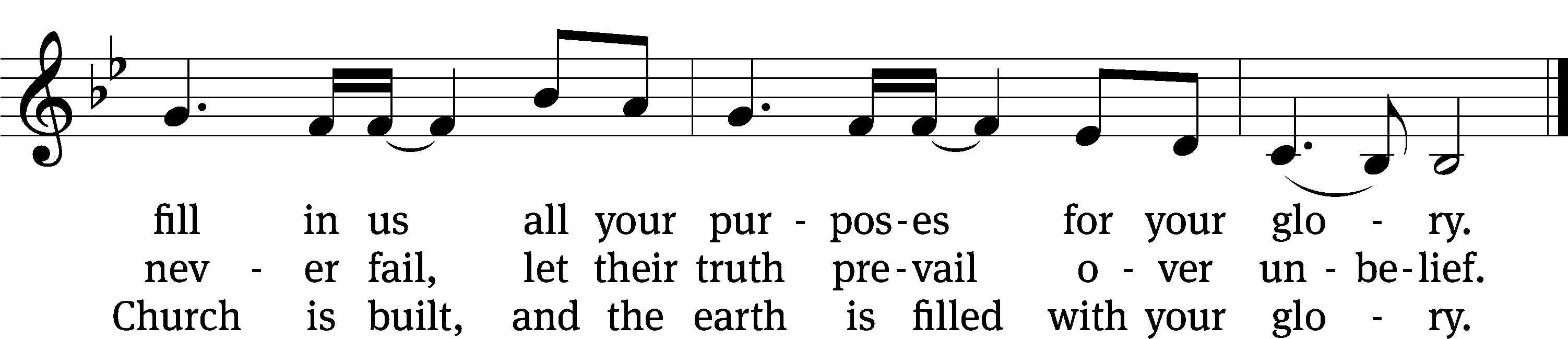 Text: Stuart Townend, b. 1963; Keith Getty, b. 1974
Tune: Stuart Townend, b. 1963; Keith Getty, b. 1974
Text and tune: © 2006 Thankyou Music, admin. CapitolCMGPublishing,com. Used by permission: OneLicense no. 727703PLEASE STAND, IF YOU ARE ABLECLOSING PRAYERM:	Almighty God, we thank you for teaching us the things you want us to believe and do. Help us by your Holy Spirit to keep your Word in pure hearts that we may be strengthened in faith, guided in holiness, and comforted in life and in death, through Jesus Christ, our Lord, who lives and reigns with you and the Holy Spirit, one God, now and forever.M:	Brothers and sisters, go in peace. Live in harmony with one another. Serve the Lord with gladness.		The Lord bless you and keep you.The Lord make his face shine on you and be gracious to you.	The Lord look on you with favor and (+) give you peace.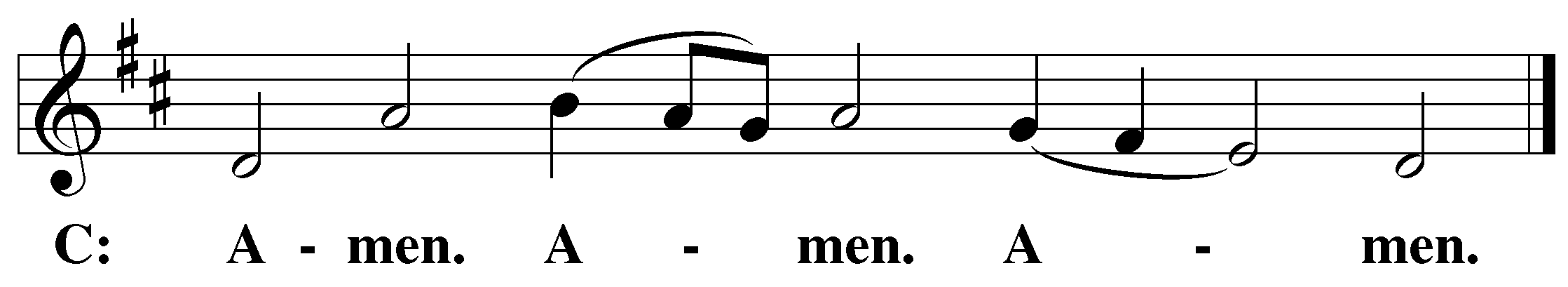 PLEASE BE SEATED923 Guide Me, O Thou Great Jehovah	CW 923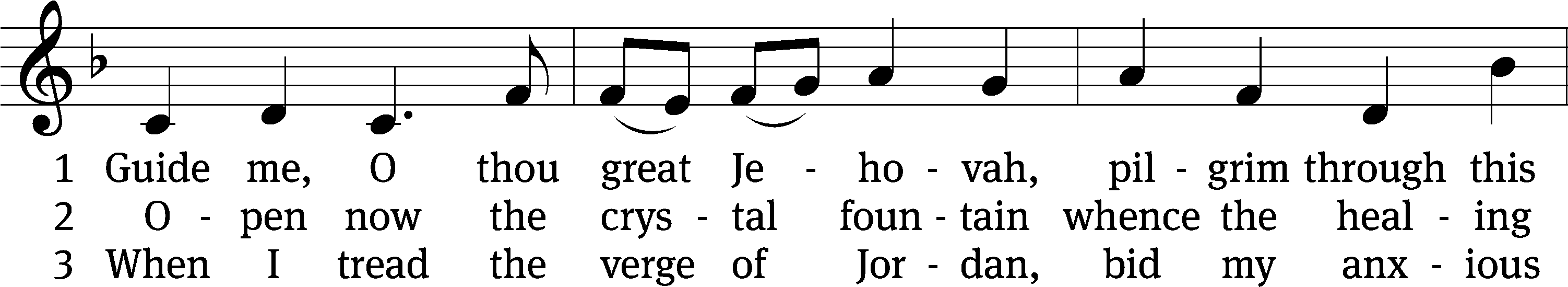 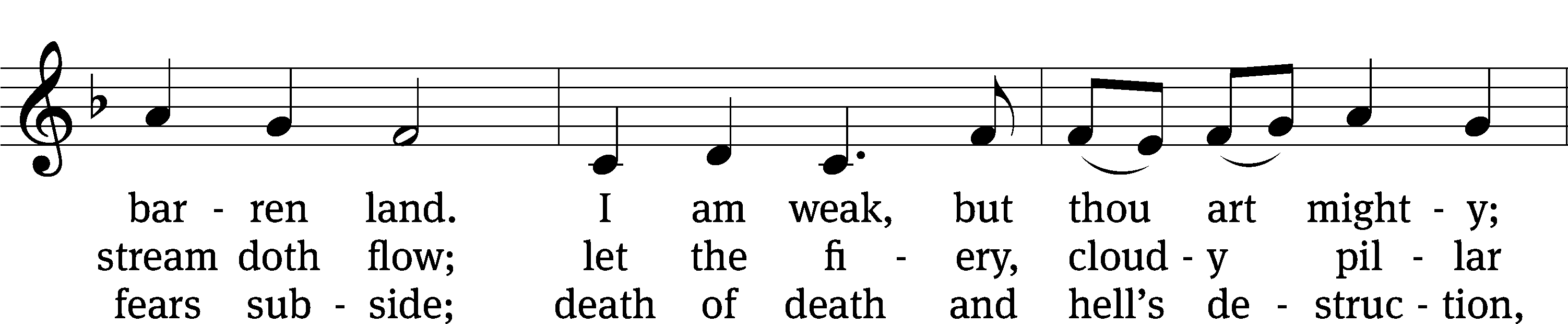 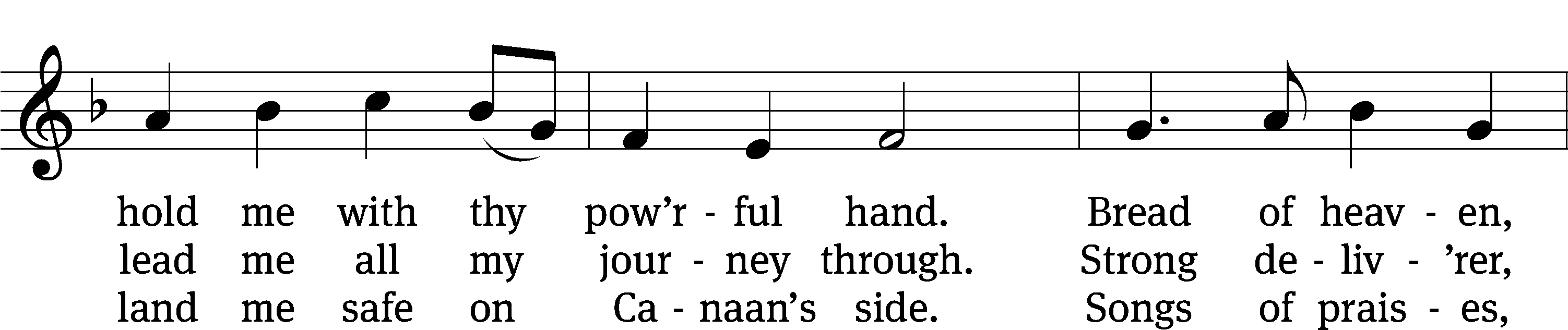 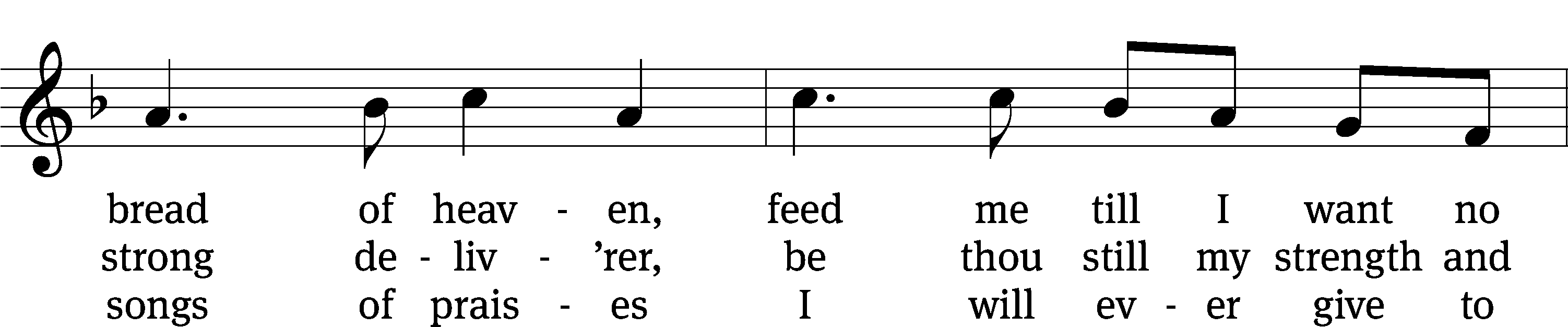 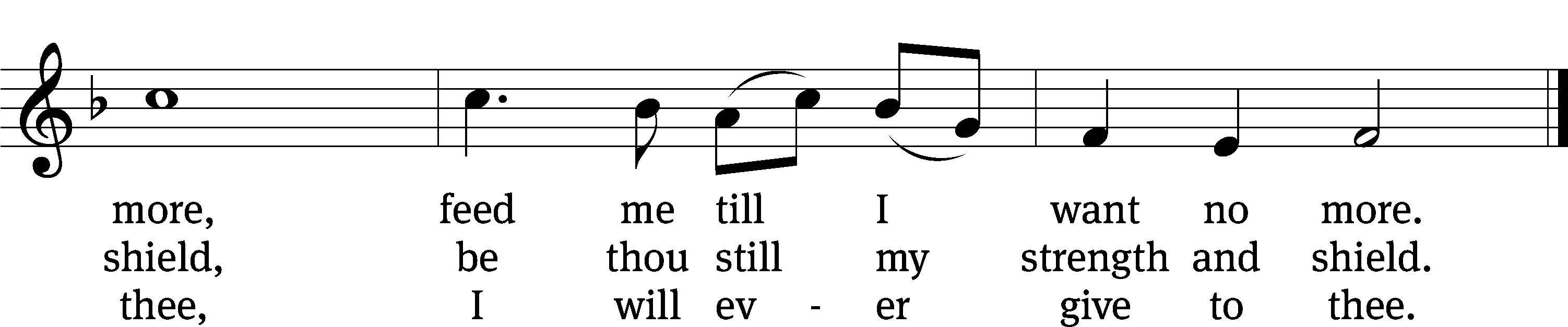 Text: William Williams, 1717–1791, abr.; (st. 1): tr. Peter Williams, 1722–1796, alt.; (sts. 2–3): tr. William Williams, 1717–1791
Tune: John Hughes, 1873–1932
Text and tune: Public domainServing In WorshipOfficiant	Pastor NatsisOrganist	Marcia Marion AcklingBell Choir Director	Meg NortleyDeacons	(8:30) Dave Stevenson and Jim Tice 	(11:00) Steve Hoeft and Jeff Neuburger Ushers	(8:30) Dale Finkbeiner and Mark Finkbeiner	(11:00) Al Whitley Altar Guild	Sharon Boswell and Brenda StevensonVideographer	Ann LatowskiCopyright informationService of the Word: Christian Worship. © 1993 Northwestern Publishing House. All rights reserved.	Reprinted with permission under ONE LICENSE #A-727703 and CCLI #1151741/CSPL126093Words and Music: All rights reserved.  Reprinted with permission under ONE LICENSE #A-727703 and 	CCLI #1151741/CSPL126093tlcsaline.church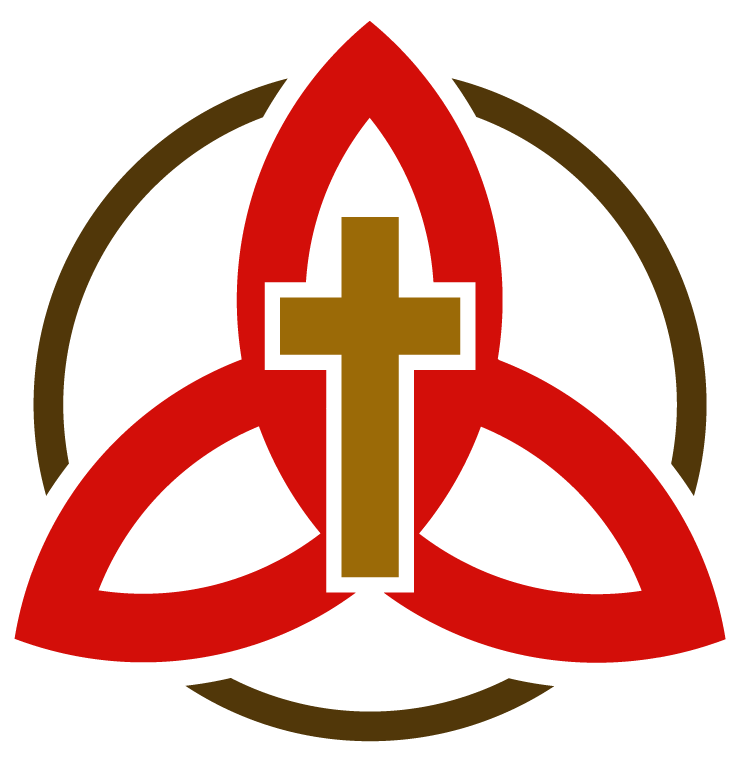 